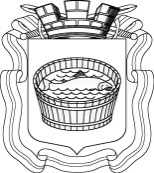 Ленинградская область                           Лужский муниципальный район Совет депутатов Лужского городского поселениячетвертого созываРЕШЕНИЕ                                                                   23 сентября 2019 года     №   4                                                                 Об избрании депутата в совет депутатов Лужского муниципального районаВ соответствии  со ст. 35 Федерального закона  от 06.10.2003 г.  № 131-фз «Об общих принципах организации местного самоуправления в Российской Федерации», Совет депутатов Лужского городского  поселения РЕШИЛ:1. Избрать депутатом в совет депутатов Лужского муниципального района депутата избирательного округа № 2 Савина Алексея Юрьевича.2. Настоящее решение  вступает в силу с момента принятия.3. Решение опубликовать в газете «Лужская правда».Глава Лужского городского поселения,исполняющий полномочия председателя Совета депутатов	                                                                              В.А. Голуб 